Publicado en   el 24/06/2015 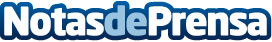 La Fiscalía General del Estado establece las pautas ante la entrada en vigor de la reforma del Código PenalDatos de contacto:Nota de prensa publicada en: https://www.notasdeprensa.es/la-fiscalia-general-del-estado-establece-las Categorias: Derecho http://www.notasdeprensa.es